Ch. 8-2 US History		Unit 5 The 1920’s   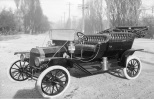 What new product did everyone want to own in the 1920’s?Mass production - ExplainAssembly line - ExplainHow was Ford able to drop the price of the Model T from $850 to 490 to $295? And how much did Ford workers make a day?What is disposable income and did it go up or down in the 1920’s?What were some of the new products we bought in the 1920’s?What was CBS and NBC? How did they entertain America?What did Americans buy on credit with installment plans?How did advertising affect Americans in the 1920’s?Explain the Managerial Revolution.Fordney-McCumber Act - What is it and how did it effect American farmers?Lesson 3 page 270 for questions 11-23Nativism - ExplainWhat happened in the Sacco-Vanzetti case?Page 271, answer chart questions 1 & 2.What was the goal of the new KKK and who did they expand hatred towards?What did the Emergency Quota Act and National Origins Act do?Why did Mexican immigration increase at this time?New Morality - ExplainDescribe the changes in women of the 1920’s especially the “flapper” fashion style.What is Fundamentalism? What was the groups goals?What was the Scopes trial about, and what was the outcome?Prohibition, 18th Amendment / Volstead ActWhat were Speakeasies?